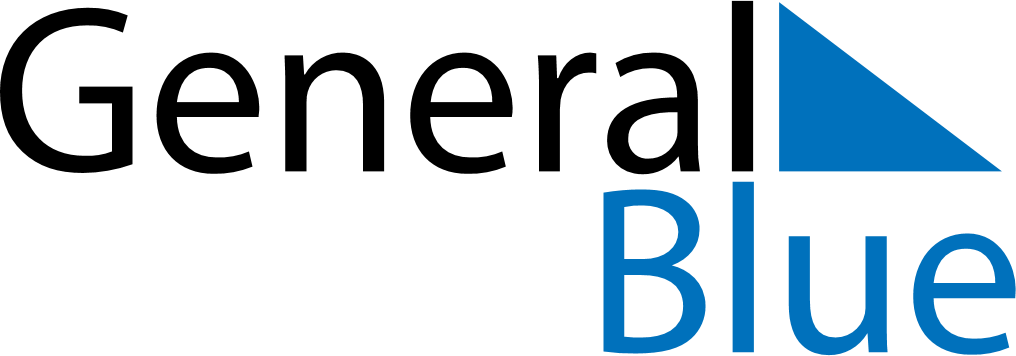 December 2024December 2024December 2024December 2024December 2024December 2024Pello, Lapland, FinlandPello, Lapland, FinlandPello, Lapland, FinlandPello, Lapland, FinlandPello, Lapland, FinlandPello, Lapland, FinlandSunday Monday Tuesday Wednesday Thursday Friday Saturday 1 2 3 4 5 6 7 Sunrise: 10:26 AM Sunset: 1:59 PM Daylight: 3 hours and 32 minutes. Sunrise: 10:30 AM Sunset: 1:56 PM Daylight: 3 hours and 25 minutes. Sunrise: 10:34 AM Sunset: 1:52 PM Daylight: 3 hours and 18 minutes. Sunrise: 10:38 AM Sunset: 1:49 PM Daylight: 3 hours and 10 minutes. Sunrise: 10:42 AM Sunset: 1:46 PM Daylight: 3 hours and 3 minutes. Sunrise: 10:46 AM Sunset: 1:43 PM Daylight: 2 hours and 57 minutes. Sunrise: 10:50 AM Sunset: 1:40 PM Daylight: 2 hours and 50 minutes. 8 9 10 11 12 13 14 Sunrise: 10:54 AM Sunset: 1:37 PM Daylight: 2 hours and 43 minutes. Sunrise: 10:57 AM Sunset: 1:35 PM Daylight: 2 hours and 37 minutes. Sunrise: 11:01 AM Sunset: 1:32 PM Daylight: 2 hours and 31 minutes. Sunrise: 11:04 AM Sunset: 1:30 PM Daylight: 2 hours and 25 minutes. Sunrise: 11:07 AM Sunset: 1:27 PM Daylight: 2 hours and 20 minutes. Sunrise: 11:10 AM Sunset: 1:25 PM Daylight: 2 hours and 15 minutes. Sunrise: 11:13 AM Sunset: 1:23 PM Daylight: 2 hours and 10 minutes. 15 16 17 18 19 20 21 Sunrise: 11:16 AM Sunset: 1:22 PM Daylight: 2 hours and 6 minutes. Sunrise: 11:18 AM Sunset: 1:20 PM Daylight: 2 hours and 2 minutes. Sunrise: 11:20 AM Sunset: 1:19 PM Daylight: 1 hour and 59 minutes. Sunrise: 11:22 AM Sunset: 1:18 PM Daylight: 1 hour and 56 minutes. Sunrise: 11:24 AM Sunset: 1:18 PM Daylight: 1 hour and 54 minutes. Sunrise: 11:25 AM Sunset: 1:18 PM Daylight: 1 hour and 53 minutes. Sunrise: 11:25 AM Sunset: 1:18 PM Daylight: 1 hour and 52 minutes. 22 23 24 25 26 27 28 Sunrise: 11:26 AM Sunset: 1:19 PM Daylight: 1 hour and 52 minutes. Sunrise: 11:26 AM Sunset: 1:19 PM Daylight: 1 hour and 53 minutes. Sunrise: 11:26 AM Sunset: 1:21 PM Daylight: 1 hour and 54 minutes. Sunrise: 11:25 AM Sunset: 1:22 PM Daylight: 1 hour and 57 minutes. Sunrise: 11:24 AM Sunset: 1:24 PM Daylight: 1 hour and 59 minutes. Sunrise: 11:23 AM Sunset: 1:26 PM Daylight: 2 hours and 3 minutes. Sunrise: 11:22 AM Sunset: 1:29 PM Daylight: 2 hours and 7 minutes. 29 30 31 Sunrise: 11:20 AM Sunset: 1:31 PM Daylight: 2 hours and 11 minutes. Sunrise: 11:18 AM Sunset: 1:34 PM Daylight: 2 hours and 16 minutes. Sunrise: 11:16 AM Sunset: 1:37 PM Daylight: 2 hours and 21 minutes. 